
FIRM SUBMISSION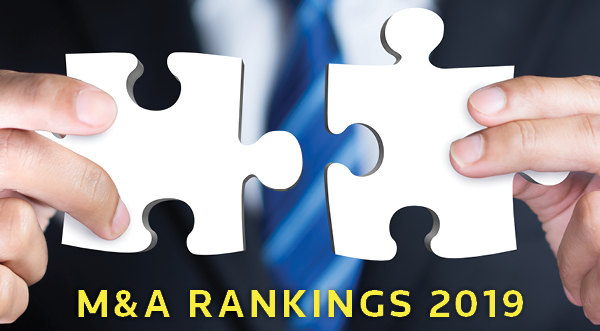 Practice Group OverviewHead of Corporate/M&A departmentNumber of partnersNumber of qualified lawyersNotable arrivals/departures since August 1, 2018Work HighlightsPlease list up to TEN key matters (closed or ongoing) since August 1, 2018, following the template below.  Clearly mark CONFIDENTIAL on those that are not publishable.Deal #1Name of clientName of matter and valueConfidential? How was your firm involved?Lead partner?Date competedAny cross-border aspect to the matter?Any other firms advising on the matter?Deal #2Name of clientName of matter and valueConfidential? How was your firm involved?Lead partner?Date competedAny cross-border aspect to the matter?Any other firms advising on the matter?Deal #3Name of clientName of matter and valueConfidential? How was your firm involved?Lead partner?Date competedAny cross-border aspect to the matter?Any other firms advising on the matter?Deal #4Name of clientName of matter and valueConfidential? How was your firm involved?Lead partner?Date competedAny cross-border aspect to the matter?Any other firms advising on the matter?Deal #5Name of clientName of matter and valueConfidential? How was your firm involved?Lead partner?Date competedAny cross-border aspect to the matter?Any other firms advising on the matter?Deal #6Name of clientName of matter and valueConfidential? How was your firm involved?Lead partner?Date competedAny cross-border aspect to the matter?Any other firms advising on the matter?Deal #7Name of clientName of matter and valueConfidential? How was your firm involved?Lead partner?Date competedAny cross-border aspect to the matter?Any other firms advising on the matter?Deal #8Name of clientName of matter and valueConfidential? How was your firm involved?Lead partner?Date competedAny cross-border aspect to the matter?Any other firms advising on the matter?Deal #9Name of clientName of matter and valueConfidential? How was your firm involved?Lead partner?Date competedAny cross-border aspect to the matter?Any other firms advising on the matter?Deal #10Name of clientName of matter and valueConfidential? How was your firm involved?Lead partner?Date competedAny cross-border aspect to the matter?Any other firms advising on the matter?ClientsThis template is a guideline and if you would like to submit using a different format, we will accept those submissions as well.Placeholders for your content marked with   are provided and will change to the default text when you add your content. Please direct your submissions to Rowena Muñiz at rowena.muniz@thomsonreuters.comThe deadline for submission is on July 26, 2019.Firm NameOffice Locations in AsiaPlease list up to 10 of the firm’s key Corporate/M&A clientsPlease list up to 10 of the firm’s key Corporate/M&A clientsNOTE: Clearly mark CONFIDENTIAL next to the names that are not publishableNOTE: Clearly mark CONFIDENTIAL next to the names that are not publishablePlease list up to 10 new Corporate/M&A client wins since August 1, 2018Please list up to 10 new Corporate/M&A client wins since August 1, 2018NOTE: Clearly mark CONFIDENTIAL next to the names that are not publishableNOTE: Clearly mark CONFIDENTIAL next to the names that are not publishable